山东省泰安市2020年中考语文试卷（解析版）张宗明上传本试卷分第Ⅰ卷（选择题）和第Ⅱ卷（表述题）两部分，第Ⅰ卷1至4页，第Ⅱ卷5至8页，满分150分，考试时间120分钟。注意事项：1.答卷前，考生仔细阅读答题卡上的注意事项，并务必按照相关要求作答。2.考试结束后，监考人员将本试卷和答题卡一并收回。第I卷（选择题   共48分）一、（18分，每小题3分）1.下列各句中加点字的字音正确的一项是（    ）A.我把一堆水鸭蛋拿给一只麝（shè）香鸭代孵（fú），小凫的羽毛一干，也是马上就逃走了。B.长髯覆盖了两颊（xiá），遮住了嘴唇，遮住了皱似树皮的黝（yǒu）黑脸膛，一根根迎风飘动，颇有长者风度。C.有些人有一种错觉，似乎优雅风度就是矫（jiǎo）揉造作，是出于无聊，是附庸风雅，是毫无意义的忸怩（niē）作态。D.每走一步都要粘（zhān）住鞋，刺骨的寒冷吞噬（shì）着他们已经疲惫不堪的躯体。2.下列各句中没有错别字的一项是（    ）A.但这时候，雨已经化了妆，它经常变成美丽的雪花，飘然莅临人间。B.到徐州见着父亲，看见满院狼籍的东西，又想起祖母，不禁簌簌地流下眼泪。C.凡做一件事，便忠于一件事，将全副精力集中到这事上头，一点不旁鹜，便是敬。D.踏进这块鲜有人迹的冰雪世界，在艰冰丛莽间的一个砾石堆上竖起三脚架。3.下列各句中加点成语运用正确的一项是（    ）A.为了这一着，面对技术封锁，多少人处心积虑，青丝变白发。B.我看了信，也很悲伤，不是为自己的颠沛流离，是想到十年来的社会现象……C.他“说”了。说得真痛快，动人心，鼓壮志，气宇轩昂，声震天地!D.这些词使整个世界在我面前变得花团锦簇，妙趣横生。4.下列各句没有语病的一项是（   ）A.他非常喜欢法布尔的作品，对他的《昆虫记》曾反复阅读，直到被翻看得破烂不堪。B.地摊经济是城市里的一种边缘经济，一定程度上在金融危机的背景下缓解了就业压力。C.作为一种新兴高速交通模式，高速磁浮具有高速快捷、安全可靠、运输力强、绿色环保、维护成本低等优点。D.世卫组织指出：面对庞大的确诊感染，越早研发出安全可靠的疫苗，对人类社会恢复正常生产生活越有利。5.下列各句中标点符号运用错误的一项是（   ）A.在上等文学作品中——尤其在诗词中——这种言不尽意的例子处处可见。B.不知累积至那种广袤，需如何积攒每一粒泥土，每一朵浪花，每一朵云霓？C.我亲爱的，你那花是会开得美的，而且会孕出一个桃儿来的；我还叫你是我梦的精灵，对吗？D.我怎么形容自己呢？我觉得我是“努力奋斗，曾经取得过成绩，现在高峰已过，跟不上新技术发展的一个过时的科学家”。6.下列对有关文化和文学常识表述错误的一项是（   ）A.“信”即诚信，是中华民族的传统美德之一，无论是“曾子烹彘”“商鞅立木”还是“一诺千金”，都包含着古人对诚信的尊崇。B.新闻是新近发生或变动的事实信息，其基本特征是“用事实说话”，要素包括：何人、何事、何时、何地、何故、如何。C.表，是古代向帝王陈情言事的一种文体。《出师表》是诸葛亮出师伐魏前给刘禅的一篇表文，情辞恳切，感人肺腑。D.老舍的《骆驼祥子》，描写了祥子周围的人物，如大胆泼辣又变态的虎妞、残忍霸道的孙侦探、诈骗祥子的刘四等。二、（12分，每小题3分）阅读下面的文字，完成7～10题。怀疑不仅是消极方面辨伪去妄的必需步骤，也是积极方面建设新学说、启迪新发明的基本条件。（①）对于别人的话，都不打折扣的承认，那是思想上的懒惰。这样的脑筋永远是被动的，永远不能治学。（②）在不断的发问和求解中，一切学问才会发展起来。许多大学问家都是从怀疑中锻炼出来的。清代的一位大学问家——戴震，幼时读朱子的《大学章句》，便问《大学》是何时的书，朱子是何时的人。塾师告诉他《大学》是周代的书，朱子是宋代的大儒；他便问宋代的人如何能知道一千多年前著者的意思。法国的大哲学家简卡儿也说：“我怀疑，所以我存在。”他的哲学就建立在对于万事万物的怀疑和明辨上。（③）一切学问家，不但对于流俗传说，就是对于过去学者的学说也常常抱怀疑的态度，常常和书中的学说辩论，常常评判书中的学说，常常修正书中的学说：要这样才能有更新更善的学说产生。古往今来科学上新的发明，哲学上新的理论，美术上新的作风，都是这样起来的。（④）若使后之学者都墨守前人的旧说，那就没有新问题，没有新发明，一切学术也就停滞，人类的文化也就不会进步了。7.“只有常常怀疑、常常发问的脑筋才有问题，有问题才想求解答。”是从原文中抽取出来的，根据文意，这句话所处的最恰当的位置应是（   ）A.①			B.②			C. ③				D.④8.造文列举戴震质疑《大学》的例子，引用法国笛卡尔的名言是为了论证（   ）A.大的学问家都是从怀疑中锻炼出来的。B.怀疑是消极方面辨伪去妄的必须步骤。C.怀疑是积极方面建设新学说、启迪新发明的基本条件。D.只要具有怀疑精神，就一定会有更新更善的学说产生。9.下列选项中，不能作为选文论据的一项是（    ）A.著名天文学家哥白尼挑战地心说，创立了日心说。B.哲学家王阳明通过“格”院中的竹子来探察物体，得到知识。C.疑者，觉悟之机也。一番觉悟，一番长进。——陈献章D.对明天的认识的惟一限度，取决于我们今天的怀疑。——罗斯福10.对选文内容和论述特点的理解，错误的一项是（    ）A.选文中说治学过程依次分为怀疑、评判、辩论、修正、创新等五步。B.选文的语言准确，对事例分析透彻，逻辑严密，有很强的说服力。C.选文中的“一切”有“所有”之义，却比“所有”更多一种加重、强调的意味。D.选文中既有正面论述，也有反面论述，正反对照，拓展深化了论述视野和深度。三、（12分，每小题3分）阅读下面的文字，完成11～14题。小石潭记从小丘西行百二十步，隔篁竹，闻水声，如鸣珮环，心乐之。伐竹取道，下见小潭，水尤清冽。全石以为底，近岸，卷石底以出，为坻，为屿，为嵁，为岩。青树翠蔓，蒙络摇缀，参差披拂。潭中鱼可百许头，皆若空游无所依，日光下澈，影布石上。佁然不动，俶尔远逝，往来翕忽，似与游者相乐。潭西南而望，斗折蛇行，明灭可见。其岸势犬牙差互，不可知其源。坐潭上，四面竹树环合，寂寥无人，凄神寒骨，悄怆幽邃。以其境过清，不可久居，乃记之而去。同游者：吴武陵，龚古，余弟宗玄。隶而从者，崔氏二小生，曰恕己，曰奉壹。11.下列各句中加点的字，与例句中加点的字意义相同的一项是（    ）例句：皆若空游无所依A.若为佣耕，何富贵也？				B.曾不若孀妻弱子。C.其人视端容寂，若听茶声然。		D.若有作奸犯科及为忠善者。12.下列对文中画横线的句子翻译正确的一项是（   ）A.向小石潭的西南方看去，溪水像北斗星那样曲折，像蛇那样蜿蜓前行，时隐时现。B.向小石潭的西南方看去，北斗星排列曲曲折折，蛇在蜿蜒前行，时隐时现。C.小石潭的西南方，溪水像北斗星那样曲折，像蛇那样蜿蜒前行，时隐时现。D.小石潭的西南方，溪水像北斗星那样蜿蜒排列，像蛇那样在曲折前行，时隐时现。13.下列对选文写景特点分析错误的一项是（    ）A.描述作者发现小石潭的经过——移步换景，逐一显现。B.描写小石潭以及周围的景物——由远及近，定点观察。C.描写露出小石潭水面的石头——抓住特征，细致描绘。D.描述小石潭环境的清冷幽寂——景中传情，情景交融。14.下列对本文内容和写法理解不正确的一项是（   ）A.作者明写了游鱼活泼，暗写潭水清澈，这些都给作者带来了暂时的快乐。B.“蒙络摇缀，参差披拂”既状写了青树翠蔓的奇特之美，也突出其生机盎然。C.“不可久居，乃记之而去”，写出了作者被贬谪后内心的落寞也随之而去。D.选文句式灵活多样，有参差错落的变化美，读起来和谐流畅，富有韵味。四、（6分，每小题3分）阅读下面的宋词，完成15-16题。江城子·密州出猎苏轼老夫聊发少年狂，左牵黄，右擎苍，锦帽貂裘，千骑卷平冈。为报倾城随太守，亲射虎，看孙郎。酒酣胸胆尚开张。鬓微霜，又何妨！持节云中，何日遣冯唐？会挽雕弓如满月，西北望，射天狼。15.作者将一个“狂”字贯穿全词，对“狂”字内涵理解有误的一项是（    ）A.词人此时40岁便自称老夫，志得意满，此一狂也。B.太守出猎而须“报”知百姓跟随去看，此二狂也。C.出猎必须射虎，自比孙郎，英姿勃发，此三狂也。D.词人将自己写成弯弓劲射的英雄形象，此四狂也。16.对这首词的赏析有误的一项是（   ）A.这首词将叙事、用典、言志融为一体，风格豪放，超迈洒脱。B.这首词上片写出猎，下片写请战，由虚而实，场面热烈，情豪志壮。C.这首词表达了作者要报效国家、心系国家命运的爱国情怀。D.这首词通篇押“阳韵”，音调铿锵高昂，表现出词人意兴飞扬的气派。第Ⅱ卷（表述题  共102分）五、（17分）17.补写出下列名篇名句的空缺部分。（7分，每小题1分）（1）蒹葭采采，                    。			（《诗经》）（2）                    ，教然后知困。			（《礼记》二则）（3）万钟则不辩礼义而变之，                    ！（《鱼我所欲也》）（4）晴川历历汉阳树，                    。		（崔颢《黄鹤楼》）（5）                    ，江春入旧年。			（王湾《次北固山下》）（6）可怜身上衣正单，                    。		（白居易《卖炭翁》）（7）辛苦遭逢起一经，                    。		（文天祥《过零丁洋》）18.阅读下面的图文内容，按要求做题。（4分）古树名木是不可再生的自然遗产，也是一个地方的绿色名片。不久前，山东省泰安市泰山区为辖区内152林古树名木设计了带有二维码的新保护牌，这一创新举措，赢得广大市民给纷点赞。这正是：古树临古道，新证添新码；老城留记忆，护绿靠大家。秦山区为转区内古树名木设计带有二维码的新保护牌，你认为这样做有哪些好处，请联系图文内容，用简洁的语言写出两条。（每条20字以内）（1）                                                                       （2）                                                                       19.阅读下列文段，按要求完成后面的题目。（6分）中国民间流传着一句俗话“人活着就得有盼头”，从这句话看，盼望已然成为人生命大厦的支柱和基石。如果没有了盼望，人的生存也就没有了理由，理想和信念就会顷刻间灰飞烟灭，了无痕迹。苍茫大地，芸芸众生，因为有了盼望，柔弱的臂膀才变得更加坚强；因为有了盼望，婆婆的泪眼才放出坚毅的光芒；因为有了盼望，脚下的道路便越走越长，越走越宽广。盼望是“临行密密缝，意恐迟迟归”的慈母情怀；盼望是“但愿人长久，千里共婵娟”的A   ；盼望是“众里寻他千百度”的望眼欲穿；盼望是“明月何时照我还”的B       。盼望与生命如影随形，如果说生命是一粒种子，盼望就是阳光雨露；如是说生命是一艘航船，盼望就是高扬的白帆。（1）写出文中使用的两种修辞手法：           、          。（2分）（2）在文中A、B两处各填写一个四字短语（或成语）。（2分）（3）仿照文末画波浪线的句子，另写一句话。（2分）六、（19分）阅读下面的文言文，完成20～23题。萧惠，字伯仁，小字①脱古思。从伯父排押征高丽，至奴古达北岭，高丽阻险以拒，惠力战，破之。及攻开京，以军律整肃闻，授契丹行宫都部署。太平六年，讨回鹘阿萨兰部，征兵诸路，独阻卜酋长直刺后期②，立斩以徇③。进至甘州，攻围三日，不克而还。时直刺之子聚兵来袭，会西阻卜叛，袭三克军，都监涅鲁古、突举部节度使谐理、阿不吕等将兵三千来救，遇敌于可敦城西南。谐理、阿不吕战殁④，士卒溃散。惠仓卒列阵，敌出不意攻我营。众请乘时奋击，惠以我军疲敝，未可用，弗听。鸟八请以夜斫营⑤，惠又不许。阻卜归，惠乃设伏兵击之，前锋始交，敌败走。是时，帝欲一天下，谋取三关，集群臣议。惠曰：“两国强弱，圣虑所悉。宋人西征有年师老民疲陛下亲率六军临之其胜必矣。”帝从惠言，乃遣使索⑥宋十城，会诸军于燕。惠与太弟帅师压宋境，宋人重失十城，增岁币请和。惠以首事功，进王韩。十二年，兼北府宰相，同知元帅府事，又为北枢密使。节选自《辽史·列传第二十三》（有删节）注释：①小字：乳名。②期：到达。③徇：示众。④殁：死。⑤斫营：偷袭敌营；劫营。⑥索：索取。20.用“/”给文中画波浪线的句子断句，限3处。（3分）宋 人 西 征 有 年 师 老 民 疲 陛 下 亲 率 六 军 临 之 其 胜 必 矣21.解释下列加点词语在句中的意思。（4分）（1）从伯父排押征高丽。		从：             （2）以军律整肃闻。			闻：             （3）会西阻卜叛。			会：             （4）至奴古达北岭。			至：             22.把文中画横线的句子翻译成现代汉语。（8分）（1）高丽阻险以拒，惠力战，破之。____________________________________________________________________________________________________________________________________________________________（2）是时，帝欲一天下，谋取三关，集群臣议。____________________________________________________________________________________________________________________________________________________________23.选文表现了萧惠的哪些性格特点？请分条概括。（4分）____________________________________________________________________________________________________________________________________________________________七、（16分）阅读下面的文字，完成24～27题。丑石夏新祥世人有玩邮票者、玩古董者、玩文宇者。老墨和老白以玩石头为乐，因玩石头出名。老墨和老白是一对挚友。老墨开车到桃源茅草街去寻石，邀上了老白。茅草街邻桃源境内沉水的一条支流。河床很浅，清粼粼的水在石头间游走，时而高声喧哗，时而默不作声。石头遍布在河床里，大则似碗、碟、盘、笠，小则如卵、珠、米。其状无棱无角，乖巧圆滑。色多为白、黑，间以红、黄、蓝、绿、紫。两人在小河的分叉处分手，各朝上游寻去。到下午时，老墨只觅到几块可要可不要的石头，很有些沮丧。老白却喜滋滋的。你捡到好东西了？老墨问。是个好东西。老白说。于是从背囊中取出一块石头，这石头大好比一个盘子，圆得像是用圆规画好后打磨而成。老白把石头放进浅水里。石头乃玛瑙石，白色，质地像奶。润、绵、厚。不浮、不薄、不浅。其间黛黑的纹理，恰如国画大师勾点。一幅“独钓寒江”图浑然天成。老墨看得有些呆了。一路回城，老墨和老白都十分开心。老墨建议老白把石头养好后参加全国奇石展，定能获得大奖。到城乡接合处，两人上了一趟厕所。老白出来时，看见老墨站在车边，脸都气黑了。老墨的车窗被人砸了！放在车里的两个包已经没了。老墨报了警，警察二十分钟后赶到现场，拍照取证，录口供。老墨把老白送到家，蔫蔫地去修车了。两人一如既往地交流石头，提起那块丢失的“独钓寒江”石，不免摇头叹息一番。两个月后的某一天，老白正在养石。老墨打电话给老白，老白，你过来看一下，我得到了一块石头，你肯定会惊奇。老白立即打的到了老墨的“丑石斋”。老白的确惊住了。老墨说，老白，寻到这块石头，我的第一反应就是惊呆了。你在哪里得到的这块石头？茅草街，就是我们上次寻石的那一条小河。老墨说。世界上竟有如此相像的两块石头，这和双胞胎兄弟有区别吗！老白叹道。老墨说，老白，这块石头让给你吧，就算你失而复得。老白说，你舍得？老墨说，你养我养都一样，你拿走吧。老白就拿走了那块石头。他说，我肯定不会拿它参展，一旦有了市价，我将把钱全部给你。那块“独约寒江”石果真得了大奖。专家评估，市价三十万。老墨说，恭喜你，老白，你发了。老白说，老墨，我说过的，我会兑现我的话。（A）老墨说，老白，石头这东西，有价无市，要不你给二十万吧。者白就给了老墨二十万。以后，两人一如既往地玩石。有一次在河里寻石头时，老墨脚下一滑，掉进了一个深水潭。水底暗流涌动，老墨像被一只鳄鱼咬住，打了几个圈，就要被扯进深潭。将要没顶时，老墨喊，老白救我！老墨最后被老白救了起来。老墨坐在岩石上，久久不发一言。老墨已经七十岁了，要随儿子到深圳去定居。临行前，老墨把老白邀到家里喝酒，喝着喝着，老墨就哭了起来，泪水怎么都擦不干。老白说，老墨哥，可不兴太伤感啊！老墨说，老弟，多谢你这么多年陪我玩儿，我对不起你。老白说，别说那些话，我陪你玩，你不也在陪我玩吗？老墨说，老弟，我这一屋的石头都送你吧！老白说，你这些石头起码值二十万哪！我给你钱。（B）老墨急了，老弟，别说钱，可千万别说钱！其实，当年老白把“独钓寒江石”送展之前，要给石头换一个底座，老墨做的底座实在是太俗了。老白换底座时，发现石头的下面有一个丁字形口子，老白当时再一次惊住了。他在小河里寻得那块石头时，不小心掉在了地上，磕出了一个丁字形的口子，这口子和那口子竟然惊人地相似！老白相信，老墨所说的对不起应该是“独钓寒江石”这事。24.文中加点的两个“惊住了”的意思有什么不同？（4分）____________________________________________________________________________________________________________________________________________________________25.文中画横线的A、B两处写的都是老白要给老墨钱的情节，这两次老墨的心理有何不同？（4分）____________________________________________________________________________________________________________________________________________________________26.本文以“丑石”为题，有什么好处？（4分）____________________________________________________________________________________________________________________________________________________________27.小说人物“老墨”和“老白”的命名也很有意思，请结合人物特点或文中的描写，写下你的发现。（4分）____________________________________________________________________________________________________________________________________________________________八、作文（50分）28.阅读下面的材料，按要求写作。（1）有时候，坚持了你最不想干的事情之后，使可得到你最想要的东西。——宫崎骏《天空之城》（2）上天给我最好的礼物是让我沉浸在自己的激情中，为自己深爱的东西而奋斗。你可以把这想象成一个梯子，慢慢往上爬，接近偶像的水平。 ——史蒂夫·纳什以上材料引发你怎样的联想和感情、请自选角度，自拟标题，写一篇不少于600字的文章。要求：①文体不限，诗歌除外，文体鲜明。②不得抄袭，不得套作。③文中不得出现真实的人名、校名。如有需要，请用“xxx”代替。山东省泰安市2020年中考语文试卷本试卷分第Ⅰ卷（选择题）和第Ⅱ卷（表述题）两部分，第Ⅰ卷1至4页，第Ⅱ卷5至8页，满分150分，考试时间120分钟。注意事项：1.答卷前，考生仔细阅读答题卡上的注意事项，并务必按照相关要求作答。2.考试结束后，监考人员将本试卷和答题卡一并收回。第I卷（选择题   共48分）一、（18分，每小题3分）1.下列各句中加点字的字音正确的一项是（    ）A.我把一堆水鸭蛋拿给一只麝（shè）香鸭代孵（fú），小凫的羽毛一干，也是马上就逃走了。B.长髯覆盖了两颊（xiá），遮住了嘴唇，遮住了皱似树皮的黝（yǒu）黑脸膛，一根根迎风飘动，颇有长者风度。C.有些人有一种错觉，似乎优雅风度就是矫（jiǎo）揉造作，是出于无聊，是附庸风雅，是毫无意义的忸怩（niē）作态。D.每走一步都要粘（zhān）住鞋，刺骨的寒冷吞噬（shì）着他们已经疲惫不堪的躯体。【分析】本题考查字音。解题时，要读准加点字的读音，特别是多音字。拼读时要结合语境和注音字所在词的词义。需要学生在平时多读课文，养成熟练的语感，注意读音，多积累词语，多读课下注释，多查字典等工具书。【解答】A．有误，“孵”应读作“fū”；B．有误，“颊”应读作“jiá”；C．有误，“忸怩”中的“怩”应读作“ní”；D．正确；故选：D。2.下列各句中没有错别字的一项是（    ）A.但这时候，雨已经化了妆，它经常变成美丽的雪花，飘然莅临人间。B.到徐州见着父亲，看见满院狼籍的东西，又想起祖母，不禁簌簌地流下眼泪。C.凡做一件事，便忠于一件事，将全副精力集中到这事上头，一点不旁鹜，便是敬。D.踏进这块鲜有人迹的冰雪世界，在艰冰丛莽间的一个砾石堆上竖起三脚架。【分析】本题考查了学生对汉字的书写能力。错别字，主要是因音同或形似而错，掌握这个易错点，根据汉字的特点，结合词义字义辨析判断并学以致用。【解答】A．正确；B．有误，“狼籍”的“籍”应为“藉”；C．有误，“旁鶩”的“鶩”应为“骛”；D．有误，“艰冰”的“艰”应为“坚”；故选：A。3.下列各句中加点成语运用正确的一项是（    ）A.为了这一着，面对技术封锁，多少人处心积虑，青丝变白发。B.我看了信，也很悲伤，不是为自己的颠沛流离，是想到十年来的社会现象……C.他“说”了。说得真痛快，动人心，鼓壮志，气宇轩昂，声震天地!D.这些词使整个世界在我面前变得花团锦簇，妙趣横生。【分析】本题考查学生正确使用成语的能力。解答此题，我们平时要积累大量的成语，还要结合句意表述，从词性、词义轻重、感情色彩、习惯用法等多方面考虑。成语运用的常见错误有以下几种：望文生义、褒贬不当、搭配不当、用错对象、语境不符等。【解答】A．有误，处心积虑：形容蓄谋已久。感情色彩错误；B．正确；C．有误，器宇轩昂：形容人精力充沛，风度不凡。望文生义；D．有误，妙趣横生：洋溢着美妙的意趣。对象错误；故选：B。4.下列各句没有语病的一项是（   ）A.他非常喜欢法布尔的作品，对他的《昆虫记》曾反复阅读，直到被翻看得破烂不堪。B.地摊经济是城市里的一种边缘经济，一定程度上在金融危机的背景下缓解了就业压力。C.作为一种新兴高速交通模式，高速磁浮具有高速快捷、安全可靠、运输力强、绿色环保、维护成本低等优点。D.世卫组织指出：面对庞大的确诊感染，越早研发出安全可靠的疫苗，对人类社会恢复正常生产生活越有利。【分析】本题考病句的辨析。常见的病句类型有成分残缺、搭配不当、语序混乱、结构混乱、语意不明、成分赘余等。先通读所有句子，凭语感判断正误，如果不能判断的，可以压缩句子，看搭配是否得当，找出病因。【解答】A．有误，成分残缺，在“直到”后面加上“这本书”；B．有误，语序不当，“一定程度上在金融危机的背景下缓解了就业压力”应调整为“在金融危机的背景下一定程度上缓解了就业压力”；C．正确；D．成分残缺，在“感染”后面加上“病例”；故选：C。5.下列各句中标点符号运用错误的一项是（   ）A.在上等文学作品中——尤其在诗词中——这种言不尽意的例子处处可见。B.不知累积至那种广袤，需如何积攒每一粒泥土，每一朵浪花，每一朵云霓？C.我亲爱的，你那花是会开得美的，而且会孕出一个桃儿来的；我还叫你是我梦的精灵，对吗？D.我怎么形容自己呢？我觉得我是“努力奋斗，曾经取得过成绩，现在高峰已过，跟不上新技术发展的一个过时的科学家”。【分析】本题考查标点符号使用正误的辨析。解答此题，在平时的学习中，我们要用心体会标点符号的用法，书写过程中也要做到尽可能正确的使用标点符号。另外对于一些标点符号的特殊用法要加以积累。【解答】ACD．正确；B．有误，“每一粒泥土”“每一朵浪花”“每一朵云霓”是句子内部的并列成分，短语之间用顿号；故选：B。6.下列对有关文化和文学常识表述错误的一项是（   ）A.“信”即诚信，是中华民族的传统美德之一，无论是“曾子烹彘”“商鞅立木”还是“一诺千金”，都包含着古人对诚信的尊崇。B.新闻是新近发生或变动的事实信息，其基本特征是“用事实说话”，要素包括：何人、何事、何时、何地、何故、如何。C.表，是古代向帝王陈情言事的一种文体。《出师表》是诸葛亮出师伐魏前给刘禅的一篇表文，情辞恳切，感人肺腑。D.老舍的《骆驼祥子》，描写了祥子周围的人物，如大胆泼辣又变态的虎妞、残忍霸道的孙侦探、诈骗祥子的刘四等。【分析】本题考查文学、文化常识。文学常识广义指涵盖文化的各种问题，包括作家、年代、作品知识，文学作品中的地理、历史知识，各种典故、故事，也包括众所周知的文学习惯等知识。【解答】ABC．正确；D．有误，残忍霸道的刘四、诈骗祥子的孙侦探；故选：D。二、（12分，每小题3分）阅读下面的文字，完成7～10题。怀疑不仅是消极方面辨伪去妄的必需步骤，也是积极方面建设新学说、启迪新发明的基本条件。（①）对于别人的话，都不打折扣的承认，那是思想上的懒惰。这样的脑筋永远是被动的，永远不能治学。（②）在不断的发问和求解中，一切学问才会发展起来。许多大学问家都是从怀疑中锻炼出来的。清代的一位大学问家——戴震，幼时读朱子的《大学章句》，便问《大学》是何时的书，朱子是何时的人。塾师告诉他《大学》是周代的书，朱子是宋代的大儒；他便问宋代的人如何能知道一千多年前著者的意思。法国的大哲学家简卡儿也说：“我怀疑，所以我存在。”他的哲学就建立在对于万事万物的怀疑和明辨上。（③）一切学问家，不但对于流俗传说，就是对于过去学者的学说也常常抱怀疑的态度，常常和书中的学说辩论，常常评判书中的学说，常常修正书中的学说：要这样才能有更新更善的学说产生。古往今来科学上新的发明，哲学上新的理论，美术上新的作风，都是这样起来的。（④）若使后之学者都墨守前人的旧说，那就没有新问题，没有新发明，一切学术也就停滞，人类的文化也就不会进步了。7.“只有常常怀疑、常常发问的脑筋才有问题，有问题才想求解答。”是从原文中抽取出来的，根据文意，这句话所处的最恰当的位置应是（   ）A.①			B.②			C. ③				D.④8.造文列举戴震质疑《大学》的例子，引用法国笛卡尔的名言是为了论证（   ）A.大的学问家都是从怀疑中锻炼出来的。B.怀疑是消极方面辨伪去妄的必须步骤。C.怀疑是积极方面建设新学说、启迪新发明的基本条件。D.只要具有怀疑精神，就一定会有更新更善的学说产生。9.下列选项中，不能作为选文论据的一项是（    ）A.著名天文学家哥白尼挑战地心说，创立了日心说。B.哲学家王阳明通过“格”院中的竹子来探察物体，得到知识。C.疑者，觉悟之机也。一番觉悟，一番长进。——陈献章D.对明天的认识的惟一限度，取决于我们今天的怀疑。——罗斯福10.对选文内容和论述特点的理解，错误的一项是（    ）A.选文中说治学过程依次分为怀疑、评判、辩论、修正、创新等五步。B.选文的语言准确，对事例分析透彻，逻辑严密，有很强的说服力。C.选文中的“一切”有“所有”之义，却比“所有”更多一种加重、强调的意味。D.选文中既有正面论述，也有反面论述，正反对照，拓展深化了论述视野和深度。【分析】本文是一篇议论文的选段。首先提出“怀疑是积极方面建设新学说、启迪新发明的基本条件”的分论点，然后通过举例论证，列举清代文学家戴震读《大学》提出疑问的例子，并引用法国的大哲学家笛卡儿的名言，进一步证实了分论点。最后得出结论：有新问题、新创造，人类文明才会进步。【解答】（7）本题考查句子的衔接。抽出的这句话“只有常常怀疑、常常发问的脑筋才有问题，有问题才想求解答”，阐释了怀疑、问题、解答之间的关系，②后面的句子紧承发问和求解来论说，“在不断的发问和求解中，一切学问才会发展起来”，符合逻辑；再看②前面的句子：“对于别人的话，都不打折扣地承认，那是思想上的懒情。这样的脑筋永远是被动的，永远不能治学。”论述承认、懒惰的做法，不能促使学问进步，和②后的发问、求解，才能发展学问的观点构成鲜明的对比；因此，放在②处合适。故选：B。（8）本题考查论据与论点的关系。选段的中心论点是开头的句子：“也是积极方面建设新学说、启迪新发明的基本条件。”接下来，通过对比论证、举例论证和引用论证来证明这个观点，因此列举戴震质疑《大学》的例子，“宋代的人如何能知道一千多年前的著者的意思”，引用法国笛卡尔的名言“我怀疑，所以我存在”，是作为事实和道理论据，为论证中心论点服务的。故选：C。（9）本题考查对论据的辨析。ACD．正确；B．有误，选段的中心论点是开头的句子：“怀疑不仅是消极方面辨伪去妄的必须步骤，也是积极方面建设新学说、启迪新发明的基本条件。”哲学家王阳明通过“格”院中的竹子来探察物体，得到知识的事例，论述的不是“怀疑”，而是“格物”，因此不能作为选文论据；故选：B。（10）本题考查对文章内容的理解。A．有误，由“一切学问家，不但对于流俗传说，就是对于过去学者的学说也常常要抱怀疑的态度，常常和书中的学说辩论，常常评判书中的学说，常常修正书中的学说：要这样才能有更新更善的学说产生”可知，治学过程依次的顺序是怀疑、辩论、评判、修正、创新，因此A项的顺序不对；BCD．正确；故选：A。答案：（7）B（8）C（9）B（10）A三、（12分，每小题3分）阅读下面的文字，完成11～14题。小石潭记从小丘西行百二十步，隔篁竹，闻水声，如鸣珮环，心乐之。伐竹取道，下见小潭，水尤清冽。全石以为底，近岸，卷石底以出，为坻，为屿，为嵁，为岩。青树翠蔓，蒙络摇缀，参差披拂。潭中鱼可百许头，皆若空游无所依，日光下澈，影布石上。佁然不动，俶尔远逝，往来翕忽，似与游者相乐。潭西南而望，斗折蛇行，明灭可见。其岸势犬牙差互，不可知其源。坐潭上，四面竹树环合，寂寥无人，凄神寒骨，悄怆幽邃。以其境过清，不可久居，乃记之而去。同游者：吴武陵，龚古，余弟宗玄。隶而从者，崔氏二小生，曰恕己，曰奉壹。11.下列各句中加点的字，与例句中加点的字意义相同的一项是（    ）例句：皆若空游无所依A.若为佣耕，何富贵也？				B.曾不若孀妻弱子。C.其人视端容寂，若听茶声然。		D.若有作奸犯科及为忠善者。12.下列对文中画横线的句子翻译正确的一项是（   ）A.向小石潭的西南方看去，溪水像北斗星那样曲折，像蛇那样蜿蜓前行，时隐时现。B.向小石潭的西南方看去，北斗星排列曲曲折折，蛇在蜿蜒前行，时隐时现。C.小石潭的西南方，溪水像北斗星那样曲折，像蛇那样蜿蜒前行，时隐时现。D.小石潭的西南方，溪水像北斗星那样蜿蜒排列，像蛇那样在曲折前行，时隐时现。13.下列对选文写景特点分析错误的一项是（    ）A.描述作者发现小石潭的经过——移步换景，逐一显现。B.描写小石潭以及周围的景物——由远及近，定点观察。C.描写露出小石潭水面的石头——抓住特征，细致描绘。D.描述小石潭环境的清冷幽寂——景中传情，情景交融。14.下列对本文内容和写法理解不正确的一项是（   ）A.作者明写了游鱼活泼，暗写潭水清澈，这些都给作者带来了暂时的快乐。B.“蒙络摇缀，参差披拂”既状写了青树翠蔓的奇特之美，也突出其生机盎然。C.“不可久居，乃记之而去”，写出了作者被贬谪后内心的落寞也随之而去。D.选文句式灵活多样，有参差错落的变化美，读起来和谐流畅，富有韵味。【分析】【参考译文】  从小丘向西走一百二十多步，隔着竹林，可以听到水声，就像人身上佩带的佩环相碰击发出的声音，心里为之高兴。砍倒竹子，开辟出一条道路（走过去），沿路走下去看见一个小潭，潭水格外清凉。小潭以整块石头为底，靠近岸边，石底有些部分翻卷过来露出水面。成为了水中高地、小岛、不平的岩石和石岩等各种不同的形状。青翠的树木，翠绿的藤蔓，遮掩缠绕，摇动下垂，参差不齐，随风飘拂。　 潭中的鱼大约有一百来条，都好像在空中游动，什么依靠都没有。阳光直照（到水底），（鱼的）影子映在石上，呆呆地（停在那里）一动不动，忽然间（又）向远处游去了，来来往往，轻快敏捷，好像和游玩的人互相取乐。　 向小石潭的西南方望去，（溪水）曲曲折折，（望过去）一段看得见，一段又看不见。两岸的地势像狗的牙齿那样相互交错，不能知道溪水的源头。　 我坐在潭边，四面环绕合抱着竹林和树林，寂静寥落，空无一人。使人感到心情凄凉，寒气入骨，幽静深远，弥漫着忧伤的气息。 因为这里的环境太凄清，不可长久停留，于是记下了这里的情景就离开了。　　一起去游玩的人有吴武陵、龚古、我的弟弟宗玄。跟着同去的有姓崔的两个年轻人。一个叫做恕己，一个叫做奉壹。【解答】（11）本题考查学生对一词多义现象的辨析能力。解答此类问题，首先要明确句意，然后要注意积累词语的不同用法，最后结合句意理解词语的不同用法。“皆若空游无所依”中的“若”的意思是：好像。A．若：你；B．若：如，比得上；C．若：好像；D．若：如果。故选：C。（12）本题考查学生对句子翻译能力。翻译的要求是做到“信、达、雅”，翻译的方法是“增、删、调、换、补、移”，我们在翻译句子时要注意通假字、词类活用、一词多义、特殊句式等情况，如遇倒装句就要按现代语序疏通，如遇省略句翻译时就要把省略的成分补充完整。重点词：西南，向西南。斗折，像北斗七星那样曲折。蛇行，像蛇爬行那样弯曲。灭，暗，看不见。句意：向小石潭的西南方望去，（溪水）曲曲折折，（望过去）一段看得见，一段又看不见。故选：A。（13）本题考查学生对文章写作手法的理解能力。ACD．正确；B．有误，描写潭水及游鱼--由远及近，定点观察。故选：B。（14）本题考查学生对文章主题的理解能力。解答此类问题，要在疏通文意的基础上，理解文章内容，把握文章主题。ABD。C．有误，“不可久居，乃记之而去”，写作者记下了这里的情景就离开了，被贬谪后内心的落寞并没有去掉。故选：C。答案：（11）C（12）A（13）B（14）C四、（6分，每小题3分）阅读下面的宋词，完成15-16题。江城子·密州出猎苏轼老夫聊发少年狂，左牵黄，右擎苍，锦帽貂裘，千骑卷平冈。为报倾城随太守，亲射虎，看孙郎。酒酣胸胆尚开张。鬓微霜，又何妨！持节云中，何日遣冯唐？会挽雕弓如满月，西北望，射天狼。15.作者将一个“狂”字贯穿全词，对“狂”字内涵理解有误的一项是（    ）A.词人此时40岁便自称老夫，志得意满，此一狂也。B.太守出猎而须“报”知百姓跟随去看，此二狂也。C.出猎必须射虎，自比孙郎，英姿勃发，此三狂也。D.词人将自己写成弯弓劲射的英雄形象，此四狂也。16.对这首词的赏析有误的一项是（   ）A.这首词将叙事、用典、言志融为一体，风格豪放，超迈洒脱。B.这首词上片写出猎，下片写请战，由虚而实，场面热烈，情豪志壮。C.这首词表达了作者要报效国家、心系国家命运的爱国情怀。D.这首词通篇押“阳韵”，音调铿锵高昂，表现出词人意兴飞扬的气派。【分析】《江城子•密州出猎》这首词通过冬猎活动的描写，表达了作者杀敌保疆，为国建功的壮志豪情。上阕作者绘制成他的“太守出猎图”，写出了他的形貌，也写活了他的神情；渲染了热烈的气氛，更揭示出了他昂扬的精神状态。下阕承接上阕，表现他老当益壮的英雄气概。做题时要读懂诗文，仔细体会诗中的佳句妙语，理解作者的情绪情感。【解答】（15）本题考查诗歌内容分析。结合写作背景和“持节云中，何日遣冯唐？“可知，词人此时被贬，仕途不顺，40岁就自称老夫，心境因仕途的坎坷而老迈，“志得意满”的说法是错误的，一狂是”左牵黄，右擎苍，锦帽招貂裘”的神态之狂。故A错误。故选：A。（16）本题考查诗词赏析。这首词上阕写出猎的盛大场面，描写了出猎的装扮、出猎的随从和百姓，是实写，下阕更由实而虚，通过用典抒发渴望重新得到朝廷重用、杀敌报国的爱国之情，故B错误。故选：B。答案：（15）A（16）B译文：  我姑且抒发一下少年的豪情壮志，左手牵着黄犬，右臂擎着苍鹰，戴着华美鲜艳的帽子，穿着貂皮做的衣服，带着上千骑的随从疾风般席卷平坦的山冈。为了报答满城的人跟随我出猎的盛情厚意，我要像孙权一样，亲自射杀猛虎。  我痛饮美酒，心胸开阔，胆气更为豪壮，（虽然）两鬓微微发白，（但）这又有何妨？什么时候皇帝会派人下来，就像汉文帝派遣冯唐去云中赦免魏尚的罪（一样信任我）呢？我将使尽力气拉满雕弓就像满月一样，朝着西北瞄望，射向西夏军队。第Ⅱ卷（表述题  共102分）五、（17分）17.补写出下列名篇名句的空缺部分。（7分，每小题1分）（1）蒹葭采采，                    。			（《诗经》）（2）                    ，教然后知困。			（《礼记》二则）（3）万钟则不辩礼义而变之，                    ！（《鱼我所欲也》）（4）晴川历历汉阳树，                    。		（崔颢《黄鹤楼》）（5）                    ，江春入旧年。			（王湾《次北固山下》）（6）可怜身上衣正单，                    。		（白居易《卖炭翁》）（7）辛苦遭逢起一经，                    。		（文天祥《过零丁洋》）【分析】本题考查古诗文名句默写。根据提示语句写出相应的句子，要注意不能出现错字。17.【答案】（1）白露未已（2）是故学然后知不足（3）万钟于我何加焉（4）芳草萋萋鹦鹉洲（5）海日生残夜（6）心忧炭贱愿天寒（7）干戈寥落四周星【评分】每句1分，共7分。出现错别字该句不得分。18.阅读下面的图文内容，按要求做题。（4分）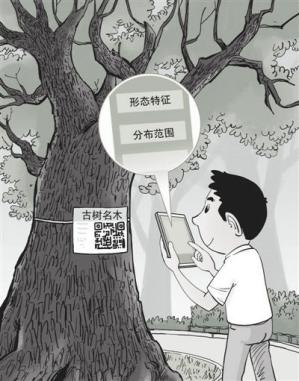 古树名木是不可再生的自然遗产，也是一个地方的绿色名片。不久前，山东省泰安市泰山区为辖区内152林古树名木设计了带有二维码的新保护牌，这一创新举措，赢得广大市民给纷点赞。这正是：古树临古道，新证添新码；老城留记忆，护绿靠大家。秦山区为转区内古树名木设计带有二维码的新保护牌，你认为这样做有哪些好处，请联系图文内容，用简洁的语言写出两条。（每条20字以内）（1）                                                                       （2）                                                                       【分析】本题考查信息筛选和提炼。根据材料内容并观察图片内容、细节来提炼概括即可。根据画面文字标注“形态特征”“分布范围”的提示可知，有二维码的保护牌便于市民了解树木的保护级别，形态特征等信息，有助于增强市民保护古树的意识。根据材料中“这一创新举措，赢得广大市民纷纷点赞”可知，这一方法也是保护古树工作的一种创新。据此提炼概括即可。18.【答案】（1）可以了解树木的保护级别、形态特征等信息。（2）有助于增强市民保护古树的意识。（3）运用信息技术，创新了古树名木保护模式。【评分】每条2分，共4分。答出任意两条即可。超出字数扣1分。19.阅读下列文段，按要求完成后面的题目。（6分）中国民间流传着一句俗话“人活着就得有盼头”，从这句话看，盼望已然成为人生命大厦的支柱和基石。如果没有了盼望，人的生存也就没有了理由，理想和信念就会顷刻间灰飞烟灭，了无痕迹。苍茫大地，芸芸众生，因为有了盼望，柔弱的臂膀才变得更加坚强；因为有了盼望，婆婆的泪眼才放出坚毅的光芒；因为有了盼望，脚下的道路便越走越长，越走越宽广。盼望是“临行密密缝，意恐迟迟归”的慈母情怀；盼望是“但愿人长久，千里共婵娟”的A   ；盼望是“众里寻他千百度”的望眼欲穿；盼望是“明月何时照我还”的B       。盼望与生命如影随形，如果说生命是一粒种子，盼望就是阳光雨露；如是说生命是一艘航船，盼望就是高扬的白帆。（1）写出文中使用的两种修辞手法：           、          。（2分）（2）在文中A、B两处各填写一个四字短语（或成语）。（2分）（3）仿照文末画波浪线的句子，另写一句话。（2分）【分析】（1）本题考查修辞手法辨别。根据句子内容，结合修辞手法的分类、特点来辨别即可。“盼望已然成为人生命大厦的支柱和基石”把“盼望”比作“人生命大厦的支柱和基石”运用了比喻修辞；“因为有了盼望，柔弱的臂膀才变得更加坚强；因为有了盼望，婆娑的泪眼才放出坚毅的光芒；因为有了盼望，脚下的道路便越走越长，越走越宽广”内容相关、结构相似、句式相近，构成了排比修辞；“临行密密缝，意恐迟迟归”“但愿人长久，千里共婵娟”“众里寻他千百度”“明月何时照我还”等语句引用名句，这是引用修辞。（2）本题考查补写语句。根据前后文内容和结构上的照应关系来补写。前文“‘临行密密缝，意恐迟迟归’的慈母情怀”的格式是“诗句+感情特点”，“但愿人长久，千里共婵娟”出自《水调歌头•但愿人长久》这是苏轼抒发对弟弟苏辙手足之情的诗词，感情特点是“手足之情”“明月何时照我还”出自王安石的《泊船瓜洲》，这句诗表达了急切地想回到家乡的心情，可以用“归心似箭”来形容。（3）本题考查仿写。根据例句内容、形式的特点来仿写即可。“如果说生命是一艘航船，盼望就是高扬的白帆”运用了比喻修辞，格式为“如果说生命是××，盼望就是××”，仿写时要注意本体和喻体之间的内在联系。19.【答案】（1）比喻  排比  引用（2）答案示例：手足之情  归心似箭（3）答案示例：如果说生命是一场远足，盼望就是前方的风景。【评分】（1）题每空1分，共2分。答出任意两种即可。（2）题每空1分，共2分。意思对即可。（3）题2分。格式正确，语句通顺，合乎逻辑即可。六、（19分）阅读下面的文言文，完成20～23题。萧惠，字伯仁，小字①脱古思。从伯父排押征高丽，至奴古达北岭，高丽阻险以拒，惠力战，破之。及攻开京，以军律整肃闻，授契丹行宫都部署。太平六年，讨回鹘阿萨兰部，征兵诸路，独阻卜酋长直刺后期②，立斩以徇③。进至甘州，攻围三日，不克而还。时直刺之子聚兵来袭，会西阻卜叛，袭三克军，都监涅鲁古、突举部节度使谐理、阿不吕等将兵三千来救，遇敌于可敦城西南。谐理、阿不吕战殁④，士卒溃散。惠仓卒列阵，敌出不意攻我营。众请乘时奋击，惠以我军疲敝，未可用，弗听。鸟八请以夜斫营⑤，惠又不许。阻卜归，惠乃设伏兵击之，前锋始交，敌败走。是时，帝欲一天下，谋取三关，集群臣议。惠曰：“两国强弱，圣虑所悉。宋人西征有年师老民疲陛下亲率六军临之其胜必矣。”帝从惠言，乃遣使索⑥宋十城，会诸军于燕。惠与太弟帅师压宋境，宋人重失十城，增岁币请和。惠以首事功，进王韩。十二年，兼北府宰相，同知元帅府事，又为北枢密使。节选自《辽史·列传第二十三》（有删节）注释：①小字：乳名。②期：到达。③徇：示众。④殁：死。⑤斫营：偷袭敌营；劫营。⑥索：索取。20.用“/”给文中画波浪线的句子断句，限3处。（3分）宋 人 西 征 有 年 师 老 民 疲 陛 下 亲 率 六 军 临 之 其 胜 必 矣21.解释下列加点词语在句中的意思。（4分）（1）从伯父排押征高丽。		从：             （2）以军律整肃闻。			闻：             （3）会西阻卜叛。			会：             （4）至奴古达北岭。			至：             22.把文中画横线的句子翻译成现代汉语。（8分）（1）高丽阻险以拒，惠力战，破之。____________________________________________________________________________________________________________________________________________________________（2）是时，帝欲一天下，谋取三关，集群臣议。____________________________________________________________________________________________________________________________________________________________23.选文表现了萧惠的哪些性格特点？请分条概括。（4分）____________________________________________________________________________________________________________________________________________________________【分析】【参考译文】  萧惠，字伯仁，乳名脱古思。随同伯父排押征讨高丽，到达奴古达北岭，高丽依靠险要地势来抵抗，萧惠全力攻打，攻克了它。待到进攻开京，以军纪严整闻名，授职为契丹行宫都部署。太平六年，萧惠征讨回鹘阿萨兰部，各路征兵，只有阻卜酋长直剌迟滞晚到，萧惠便将他立即斩首示众。进军到甘州，围城攻打了三天，没有攻克就返回了。当时直剌之子纠集人马前来袭击，适逢西阻卜反叛，袭击三克统军官军，都监涅鲁古、突举部节度使谐理、阿不吕等率兵三千来相救，与敌人在可敦城西南相遇。谐里、阿不吕战死，士卒溃散。萧惠仓促间列阵迎敌，敌人出其不意地进攻。众人请示乘机挥兵迎击，萧惠认为已方军队疲敞，战斗力不强，就没有听从众人的建议。乌八请求于夜里去劫敌营，萧惠仍不准。直到阻卜兵撇军回师时，萧惠才预设伏兵攻击。前锋刚与敌交锋，敌人便败走了。当时皇上想要统一天下，谋划夺取三关，召集群臣商议。萧惠说：“两国的强弱情势，皇上心中自然都知道。宋国人向西征伐有年头了，军队、百姓疲惫，陛下您亲自率领部队对阵宋军，一定会胜利。”皇上听从了萧惠的话，派使者向宋索取十城，集合诸军于燕地。萧惠与皇太弟率军逼近宋境，宋人不愿失去十座城池，增加岁币求和。萧惠因为首倡用兵之功，晋封为韩王。十二年，兼北府宰相，同知元帅府事，又任北枢密使。【解答】（20）本题考查学生的断句能力。解答此类问题，首先要明确句意，然后根据句意进行分析。句意为：宋国人向西征伐有年头了，军队、百姓疲惫，陛下您亲自率领部队对阵宋军，一定会胜利。故停顿为：宋人西征有年/师老民疲/陛下亲率六军临之/其胜必矣。（21）本题考查学生对文言实词的理解能力。解答此类题目，要在理解句意的基础上解释词语，尤其注意通假字、古今异义、词类活用等特殊情况。①句意：随同伯父排押征讨高丽。从：跟从（跟随）。②句意：以军纪严整闻名。闻：闻名（出名）。③句意：适逢西阻卜反叛。会：适逢，恰巧遇到。④句意：到达奴古达北岭。至：到（到达）。（22）本题考查学生对句子翻译能力。翻译的要求是做到“信、达、雅”，翻译的方法是“增、删、调、换、补、移”，我们在翻译句子时要注意通假字、词类活用、一词多义、特殊句式等情况，如遇倒装句就要按现代语序疏通，如遇省略句翻译时就要把省略的成分补充完整。①重点词：以，凭借。破，攻克。之，代词，它，指高丽。句意：高丽依靠险要地势来抵抗，萧惠全力攻打，攻克了它。②重点词：一，统一。谋，谋划。句意：当时皇上想要统一天下，谋划夺取三关，召集群臣商议。（23）本题考查学生概括人物形象的能力。在理解文意的基础上，结合重点语句进行概括。从“高丽阻险以拒，惠力战，破之”可以看出，萧惠英勇善战。从“以军律整肃闻，授契丹行宫都部署”“独阻卜酋长直刺后期，立斩以徇”可以看出，萧惠治军严格。从“众请乘时奋击，惠以我军疲敝，未可用，弗听。乌八请以夜斫营，惠又不许。阻卜归，惠乃设伏兵击之，前锋始交，敌败走”可以看出，他决断果敢，有谋略。从“是时，帝欲一天下，谋取三关，集群臣议”“两国强弱，圣虑所悉。宋人西征有年/师老民疲。陛下亲率六军临之/其胜必矣”“帝从惠言”等语句可以看出，他有洞察力，善于提建议。答案：20.【答案】宋人西征有年/师老民疲/陛下亲率六军临之/其胜必矣【评分】每画对一处得1分，共3分。21.【答案】（1）跟从（跟随）。（2）闻名（出名）。（3）适逢，恰巧遇到。（4）到（到达）。【评分】每空1分，共4分。意思对即可。22.【答案】（1）高丽依靠险要地势来抵抗，萧惠全力攻打，攻克了它。（2）当时皇上想要统一天下，谋划夺取三关，召集群臣商议。【评分】每句4分，共8分。意思对，表达流畅即可。23.【答案】（1）英勇善战。（2）治军严格。（3）决断果敢，有谋略。（4）有洞察力，善于提建议。【评分】每条1分，共4分。意思对即可。七、（16分）阅读下面的文字，完成24～27题。丑石夏新祥世人有玩邮票者、玩古董者、玩文宇者。老墨和老白以玩石头为乐，因玩石头出名。老墨和老白是一对挚友。老墨开车到桃源茅草街去寻石，邀上了老白。茅草街邻桃源境内沉水的一条支流。河床很浅，清粼粼的水在石头间游走，时而高声喧哗，时而默不作声。石头遍布在河床里，大则似碗、碟、盘、笠，小则如卵、珠、米。其状无棱无角，乖巧圆滑。色多为白、黑，间以红、黄、蓝、绿、紫。两人在小河的分叉处分手，各朝上游寻去。到下午时，老墨只觅到几块可要可不要的石头，很有些沮丧。老白却喜滋滋的。你捡到好东西了？老墨问。是个好东西。老白说。于是从背囊中取出一块石头，这石头大好比一个盘子，圆得像是用圆规画好后打磨而成。老白把石头放进浅水里。石头乃玛瑙石，白色，质地像奶。润、绵、厚。不浮、不薄、不浅。其间黛黑的纹理，恰如国画大师勾点。一幅“独钓寒江”图浑然天成。老墨看得有些呆了。一路回城，老墨和老白都十分开心。老墨建议老白把石头养好后参加全国奇石展，定能获得大奖。到城乡接合处，两人上了一趟厕所。老白出来时，看见老墨站在车边，脸都气黑了。老墨的车窗被人砸了！放在车里的两个包已经没了。老墨报了警，警察二十分钟后赶到现场，拍照取证，录口供。老墨把老白送到家，蔫蔫地去修车了。两人一如既往地交流石头，提起那块丢失的“独钓寒江”石，不免摇头叹息一番。两个月后的某一天，老白正在养石。老墨打电话给老白，老白，你过来看一下，我得到了一块石头，你肯定会惊奇。老白立即打的到了老墨的“丑石斋”。老白的确惊住了。老墨说，老白，寻到这块石头，我的第一反应就是惊呆了。你在哪里得到的这块石头？茅草街，就是我们上次寻石的那一条小河。老墨说。世界上竟有如此相像的两块石头，这和双胞胎兄弟有区别吗！老白叹道。老墨说，老白，这块石头让给你吧，就算你失而复得。老白说，你舍得？老墨说，你养我养都一样，你拿走吧。老白就拿走了那块石头。他说，我肯定不会拿它参展，一旦有了市价，我将把钱全部给你。那块“独约寒江”石果真得了大奖。专家评估，市价三十万。老墨说，恭喜你，老白，你发了。老白说，老墨，我说过的，我会兑现我的话。（A）老墨说，老白，石头这东西，有价无市，要不你给二十万吧。者白就给了老墨二十万。以后，两人一如既往地玩石。有一次在河里寻石头时，老墨脚下一滑，掉进了一个深水潭。水底暗流涌动，老墨像被一只鳄鱼咬住，打了几个圈，就要被扯进深潭。将要没顶时，老墨喊，老白救我！老墨最后被老白救了起来。老墨坐在岩石上，久久不发一言。老墨已经七十岁了，要随儿子到深圳去定居。临行前，老墨把老白邀到家里喝酒，喝着喝着，老墨就哭了起来，泪水怎么都擦不干。老白说，老墨哥，可不兴太伤感啊！老墨说，老弟，多谢你这么多年陪我玩儿，我对不起你。老白说，别说那些话，我陪你玩，你不也在陪我玩吗？老墨说，老弟，我这一屋的石头都送你吧！老白说，你这些石头起码值二十万哪！我给你钱。（B）老墨急了，老弟，别说钱，可千万别说钱！其实，当年老白把“独钓寒江石”送展之前，要给石头换一个底座，老墨做的底座实在是太俗了。老白换底座时，发现石头的下面有一个丁字形口子，老白当时再一次惊住了。他在小河里寻得那块石头时，不小心掉在了地上，磕出了一个丁字形的口子，这口子和那口子竟然惊人地相似！老白相信，老墨所说的对不起应该是“独钓寒江石”这事。24.文中加点的两个“惊住了”的意思有什么不同？（4分）____________________________________________________________________________________________________________________________________________________________25.文中画横线的A、B两处写的都是老白要给老墨钱的情节，这两次老墨的心理有何不同？（4分）____________________________________________________________________________________________________________________________________________________________26.本文以“丑石”为题，有什么好处？（4分）____________________________________________________________________________________________________________________________________________________________27.小说人物“老墨”和“老白”的命名也很有意思，请结合人物特点或文中的描写，写下你的发现。（4分）____________________________________________________________________________________________________________________________________________________________【分析】本文写老墨与老白结伴寻石，老白寻得一块难得的“独钓寒江”石，却中途遭窃；两个月后，老墨邀老白到家中，自称从茅草街寻得一块与失窃的“独钓寒江”石极似的石头，送给老白，后该石高价卖出，老白付给老墨二十万元；一次老墨遇险，获老白相救才保一命，老墨要随儿子到深圳定居，临行邀老白饮酒，流露愧疚之情；小说最后揭露真相，批判了老墨以文人之名行贪财欺诈无耻之黑，赞扬了老白心无芥蒂、纯厚宽容之白。【解答】（24）本题考查理解文章内容。要尽量贴紧原文，从原文中找答案。第一处“惊住了”在第20段，老白惊住是因为“世界上竟有如此相像的两块石头，这和双胞胎兄弟有区别吗”，一块“独钓寒江”石已经非常难得，居然还会有第二块，老白白被大自然的神奇惊呆了；第二处“惊住了”在第45段，老白发现“石头的下面有一个丁字形口子”“他在小河里寻得那块石头时，不小心掉在了地上，磕出了一个丁字形的口子，这口子和那口子竟然惊人地相似!”相似的石块上居然还有相似的磕痕，说明这两块石其实就是同一块，老白被多年相交的老友的见利忘义的行为惊呆了。（25）本题考查理解文章内容。要尽量贴紧原文，从原文中找答案。A处写老白要给老墨钱，由老墨的话“恭喜你，老白，你发了”和“老白，石头这东西，有价无市，要不你给二十万吧”，可以看出老墨的贪婪和奸计得逞的窃喜；B处写老白说要给老墨钱之前，“喝着喝着，老墨就哭了起来，泪水怎么都擦不干”，老墨暗算了老白，白得二十万元钱，此时，因为老白去“水底暗流涌动”的“深水潭”救了自己，他才知道对方是以心相待的朋友，不是用钱来衡量彼此关系的，他后悔自己的欺诈，心生愧疚，“老弟，我这一屋的石头都送你吧!”（这值二十万的石头是对老白的弥补与认错），“老弟，别说钱，可千万别说钱!”是他对自己以钱算计对方的真心的悔悟。（26）本题考查文章标题的作用。解答时，结合文章的具体内容。“丑石”出自文中老墨的“丑石斋”，指老墨这个算计朋友、品行丑陋的人，他用“独钓寒江”石算计老白，见利忘义，德行丑陋；有赏玩价值的石头，应当是有美感的石头，美石才有故事，以丑石为题，激起读者的好奇心，激发读者的阅读兴趣。（27）本题考查小说人物的命名艺术。小说中常根据人物的外形、职业、性格、气质、命运、相关情节等对人物进行命名。老墨，意指其黑，但这个黑，不是普通的黑，是盖上了一层文艺面纱的黑，不仅嘲讽了老墨的腹黑，而且讽刺了他以文人之名行的贪财欺诈无耻之事。文中老白“要给石头换一个底座，老墨做的底座实在是太俗了”，暗示出老墨精神境界的低俗。老白，意指思想上的纯朴，他发现了老墨的欺诈，仍付出二十万元给老墨，两人一如既往地玩石。”这是对多年老友的维护，说明他把自己的友人友情看得比这二十万元重，愿意原谅对方，还跳下深水潭救老墨，心无芥蒂，白得纯厚宽容。24.【答案】第一个“惊住了”指的是老白感到非常惊奇，世间竞有如此相似的两块石头，就和双胞胎兄弟一样。第二个“惊住了”指的是老白发现了“独钓寒江”石的丁字形的口子，确定了这块石头就是自己当年“失窃”的石头，被老墨算计朋友的这种不齿行为所震惊。【评分】每个2分，共4分。意思对即可。25.【答案】第一次，老墨为自己成功地“得到”了老白二十万元钱而窃喜。第二次，老墨满怀愧疚，他想真诚地为自己所犯的错误赎罪。【评分】表现2分，感情2分，共4分。意思对即可。26.【答案】以“丑石”为题，一方面能引起读者的阅读兴趣，激发阅读欲望；另一方面暗指老墨虚伪、见利忘义的丑陋德行。【评分】每点2分，共4分。意思对即可。27.【答案】老墨：墨亦是黑，但墨比黑要文雅一些，老墨也可以引申为老黑，这一名字暗含着作者对文中老墨厚黑行为的讽刺；老白：白在文中代表着真诚、大度、厚道、以德报怨等品质。与黑形成鲜明的对比。文中对老白发现的“独钓寒江”石进行了细致描写：“石头乃玛瑙石，白色，质地像奶。润、绵、厚。不浮、不薄、不浅。”这些描写也村托了老白的美好品质，石如其人。【评分】每个人物2分，共4分。意思对即可。八、作文（50分）28.阅读下面的材料，按要求写作。（1）有时候，坚持了你最不想干的事情之后，使可得到你最想要的东西。——宫崎骏《天空之城》（2）上天给我最好的礼物是让我沉浸在自己的激情中，为自己深爱的东西而奋斗。你可以把这想象成一个梯子，慢慢往上爬，接近偶像的水平。 ——史蒂夫·纳什以上材料引发你怎样的联想和感情、请自选角度，自拟标题，写一篇不少于600字的文章。要求：①文体不限，诗歌除外，文体鲜明。②不得抄袭，不得套作。③文中不得出现真实的人名、校名。如有需要，请用“xxx”代替。【分析】本篇作文考查材料作文的写作。在本篇材料（1）中，宫崎骏的这句话，就是说有些事虽然是我们最不想做的，但只要我们坚持到最后，就会得到自己最想要的。充分说明了坚持的重要性。材料（2）这句话是说，上天给我们最好的礼物就是为自己深爱的东西去坚持奋斗，“慢慢往上爬”，这样才能取得成功，同样也强调了坚持的重要性。根据以上对材料内容的分析，可以得出本则材料的立意：坚持、坚持奋斗才能成功等。文体选择记叙文或是议论文都可，结合自己的经历，完成本篇作文的写作。【解答】有一种执着叫坚持    坚持，犹如沙漠中的一股清泉，为你解渴；坚持，犹如黑暗中的一丝曙光，为你引路；坚持，犹如知识海洋中的一把金钥匙，为你开启知识殿堂的大门。“坚持就是胜利。”这句话无疑是一个真理！  有这样一个故事：在美国旧金山，有人挖出了一个小金矿，马上便掀起了一股淘金热。有许许多多的年轻人走上了这条淘金之路，可是在这许许多多的人当中只有一个人挖到了金矿。这是为什么呢？有些人挖得比他更辛苦。他靠的是什么？他靠的是坚持呀！许多人都因为辛苦与疲劳而在离金子只有一公尺的地方停了下来，返回原路，成功就这么从他们手中溜走了！  古人云：万事贵在坚持。在生活中也有许许多多这样的事例，例如爬山，当爬到半山腰时，有多少人因疲惫而返回？又有几个人坚持下去？最终爬上山顶去欣赏如画的风景；例如跑步，当你跑在最后时你是否会坚持跑完全程？还是选择放弃？例如写作业，当你抓破脑袋也想不出来作业的答案时，你是继续坚持独立写完作业或像别人请教，还是“顺手牵羊”拿走别人的作业本抄袭答案；例如做实验，当你怎么也做不好实验时，你是否会坚持做完它？还是放在一边置之不理……坚持让我们学会面对生活中的各种挫折与困难，而这些挫折与困难则犹如一座黑暗的牢笼，身处其中时，我们不妨坚持着去寻找一束光明。我相信，黑暗过后将会留下让人难以相信的奇迹！  坚持着前进吧！只有坚持不懈，才能创造奇迹；只有坚持不懈，胜利的大门才会向你开启。你必须相信一个真理：坚持不懈=迈向成功。